29-4-16Dear Parents,Summer term has started, although the weather would suggest otherwise and as always there is lots going on at St. Bridget’s. In fact we are only two weeks into term. On Monday we welcomed Eddie Izzard into our school and he spoke to some of the children about his recent fundraising for Sport Relief, Nelson Mandela, equality, respect and tolerance.  His message linked in perfectly with the reasons why we are a Rights Respecting School.  On Wednesday we were lucky to have a number of parents who are doctors come into school and share their skills and knowledge with reception and year 1 children.  We are excited because they have promised to come back and do some more work with the rest of the school.  On Thursday we welcomed Steve Norman, a member of the band Spandau Ballet, who spoke to the children about his passion for music, Live Aid and the life of a musician with children in an impromptu assembly. At one point he did play the saxophone solo part for the song “True” whilst a number of children played percussion.  For some of the older members of staff this was an extra special moment.  Some aspects of this week have been recorded on our Twitter and Facebook feeds.Our Rucksack CampaignToday you should have received information about our Rucksack Campaign.  The Campaign invites all children to make a paper rucksack at home with messages of hope to send to world leaders to help them understand that all children in the world need to go to school.  This is a National Campaign called “Send my Friend to School”.  We will be presenting the rucksacks to our local MP Margaret Greenwood when she visits our school in May.  Additional information and ideas are on the front page of our website.Selective Tests information update for Yr5 ParentsThe Local Authority has still not released detailed information for parents about some of the test changes but as soon as they have I will be organising a meeting for all year 5 parents.  Today you will have received a small leaflet with some information about entering your child into the selective tests.Sports NewsNetballA mixed team of year 6 children took part in the High 5 netball competition at Hilbre High School.  It was a real baptism of fire as they played their first match against the eventual winners! After this initial loss, our very determined team went on to win their next two matches and finish second in their group.HockeyRecently, we sent three teams to the Wirral Games quick sticks tournament at Bebington High.  The B team won their group stage and went through to the finals narrowly losing out in later stages.Early morning cricketA number of our KS2 children are attending a session of cricket before school each Tuesday.  It is lovely to see, especially when the sun is out.  Later on this term some of them will be representing the school in a Kwik cricket tournament.E-safety – Instagram AppIncreasingly a number of parents, particularly in year 6 at the moment, are expressing concern over some aspects of e-safety at home.  Balancing the need for children to understand how to use technology with ensuring they are protected is never straight forward. Most recently, the Instagram App has caused some concern.  The simplest way of protecting your child from unfortunate comments is to remove the app from their phone.  A google search for Instagram highlights the following from an internet safety site… “13 - Instagram is not for children under the age of 13, and in my opinion, not suitable for slightly older teens, either. If you're 12 years old, there isn't even a 1999 year to choose when signing up. Instagram has strict Terms of Use and Community Guidelines that make their age requirement clear.”Parent Association –School Ball UpdateTickets for the school ball on Saturday 25th June at Caldy golf club will be on sale soon.  Details to follow next week.Have an enjoyable bank holiday,Yours sincerely,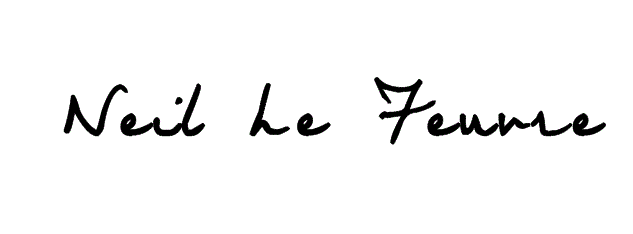 Neil Le Feuvre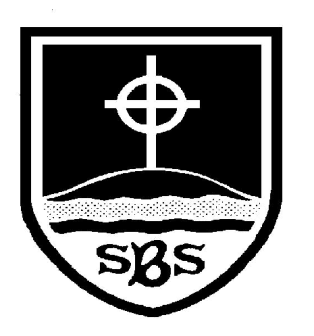 St Bridget’s C of E Primary SchoolSt Bridget’s Lane, West Kirby, Wirral CH48 3JTTel: 0151 625 7652 Headteacher: Mr Neil Le Feuvre Email: schooloffice@stbridgets.wirral.sch.ukWebsite: https://st-bridgets.eschools.co.uk/site Together Everybody Achieves More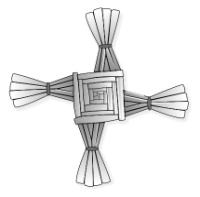 